晨讀10分鐘
幽默散文集主編：廖玉蕙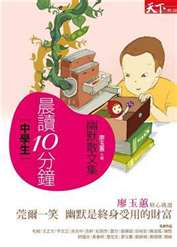 作者群毛姆、王正方、余光中、亮軒、紀蔚然、夏烈、張輝誠、莊裕安、陳淑瑤、陳黎、舒國治、黃春明、詹宏志、廖玉蕙、劉靜娟、鄭順聰、簡媜本書大意收錄21篇亦諧亦諷、莞爾雋永的故事散文，分別展現驚人的幽默氣度，他們的生花妙筆及深度反省能力，將各色人物個性鮮活描繪，從尋常的生活小事，映照出人生高層次的問題，讓人讀之機趣盎然、回味無窮。 本書重視的是閱讀者情意開發的可能性，以喚醒青春讀者的頑皮細胞為目標，輕鬆舒緩升學壓力，自然蓄積文字能量。 編者簡介現任台北教育大學語文與創作學系教授，講授創作、電影、小說、現代文學及古典小說。著有《純真遺落》、《大食人間煙火》、《像我這樣的老師》、《沒大沒小》、《不信溫柔喚不回》。 編者簡介擁有豐富的教學心得，擅長運用古今各種文章教學，把文學作品和日常生活做連結。於是經典不再只是課本上難解的文字，而是幻化為一幕幕靈動的生活場景；學生寫作不再只為應付考試，而是自我和周遭所進行的對話。她教授的國文課不只是語詞教學，而是導引學生進入人生的文學風景。 佳句欣賞電話之來，總是從顫顫的一串鈴聲開始，那高調，那頻率，那精確而間歇的發作，那一疊連聲的催促，凡有耳神經的人，沒有誰不悚然驚魂，一躍而起的/余光中  催魂鈴    太陽剛剛露臉，遠山一層層的藍紫，逆著光浮動著薄薄的霧氣，一陣輕風便可以吹散然而卻穩穩的覆蓋了整片的山色，田野間的稻穗無限輕柔的依偎在自山後飄灑過來的朝陽裡，綿羊一般的順從與滿足，從這兩萬人的國道上望過去，大地才剛剛甦醒，朦朦朧朧的伸著懶腰呢/亮軒  卒子過河記閱讀心得-劉青華    原本以為「幽默」在日常生活中並沒那麼的重要，但讀完了幽默散文集後，給了我許多的啟發，改變了我原來的想法，在日常生活中往往都有荒謬之事，這時「幽默感」就是處世時最有效的潤滑劑，能幫我們解決許多的困難，書中借尋常生活小事，映照人生哲思，喚醒所有的讀者。  讀完這本書，不但能輕鬆舒緩升學壓力，還能自然蓄積文字能量，寫出的文章，不再會是那麼的單調，以幽默輕鬆的文字寫出一篇篇的好文章來，讓幽默成為終身受用的財富，幽默是機敏的臨場應對，蘊含高雅、雋永的情趣。雖未必人人都具備，但絕對可以藉由耳濡目染、觸類旁通來培養，將幽默融入自己生活中吧！使自己的生活週遭擁有更多的笑容! 閱讀心得-周沛清在生活中很需要有「幽默」，這樣才能使生活精采有趣不至於太乏味、枯燥。   讀完這本書使我知道幽默是很容易流露的，它可以用一篇文章、用一句話或用一個詞來表達。 其中我最印象深刻的是「我那目不識丁的阿母」,文中作者把母親接到大都市跟自己一起生活，母親不識太多的字，但不識字有好處也有壞處，好處就是蘇東坡所云： 「人生識字憂患始」 ，可見她的人生沒有太大的憂慮，壞處就是到都市後不識字便顯得不方便。我認為雖然作者的母親目不識丁，但又有什麼關係呢？那無妨她從傳統鄉下婦女脫胎換骨成為一位現代獨立新女性，也無妨他嘗試新事物的勇氣與決心，更無妨她做為一位母親關愛小孩的心意，當然也就無妨他喪偶之後仍能是自得其樂、獨立自主的好母親。 問題與討論1你認為幽默在生活當中重要嗎? 2在生活當中如何展現適當的幽默?